РОЗПОРЯДЖЕННЯМІСЬКОГО ГОЛОВИм. СумиВраховуючи фактичні витрати на перебування іноземного експерта Служби старших експертів (SES) доктора Манфреда Ервіна Шнека в м. Суми, керуючись пунктом 20 частини 4 статті 42 Закону України «Про місцеве самоврядування», внести зміни до розпорядження міського  голови   від  21.11.2018  № 420-Р «Про організацію роботи іноземного експерта в галузі «Охорона здоров’я» та забезпечення належних умов його перебування у м. Суми» а саме: додаток 1 до розпорядження викласти в новій редакції (додається).Міський голова							                     О.М. ЛисенкоЛипова 700-399Розіслати: Костенко О.А., Липовій С.А.Кошторис витрат щодо організації роботи іноземного експерта в галузі «Охорона здоров’я» та забезпечення належних умов його перебування в м. СумиНачальник відділу бухгалтерського обліку та звітності, головний бухгалтер 			                                           О.А. КостенкоДиректор департаментуфінансів, економіки та інвестицій                                                     С.А. Липова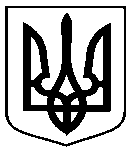 від   13.12.2018     № 451-РПро внесення змін до розпорядження міського  голови   від  21.11.2018  № 420-Р «Про організацію роботи іноземного експерта в галузі «Охорона здоров’я» та забезпечення належних умов його перебування у м. Суми»                       Додатокдо розпорядження міського головивід   13.12.2018                 № 451-Р                        Додаток 1до розпорядження міського головивід     21.11.2018             № 420-Р№ з/пСтатті витрат, передбачених по КПКВК 0217693 «Інші заходи, пов’язані з економічною діяльністю»Розмір витрат, грн.1На виконання рішення Сумської міської ради від 30 грудня 2015 року № 204 - МР «Про міську програму «Відкритий інформаційний простір м. Суми» на 2016-2018 роки» (зі змінами) Підпрограма 3. Зовнішні відносини Сумської міської ради та її виконавчого комітету. Завдання 3.12. Залучення іноземних експертів для застосування європейського досвіду у роботі.1.1.Оплата послуг з проживання (зі сніданком) на час перебування іноземного експерта у м. Суми16 492,001.2.Оплата послуг з харчування на час перебування іноземного експерта у м. Суми3 305,001.3.Оплата послуг з перекладу (німецька мова) на час перебування іноземного експерта у м. Суми7 348,501.4.Сплата податку з доходів фізичних осіб (18%)Військовий збір 1,5 %4 345,68296,96РАЗОМ31 788,14